GUÍA DE APRENDIZAJE ASIGNATURA DE LENGUAJE KINDER B 2020NOMBRE ………………………………………………………………………………………………………………….. OBJETIVOS:Capacidad: Comunicación                                                        VALOR: LibertadDestreza: Lenguaje verbal                                                        Actitud: Seguridad en sí mismoHabilidad: Captar ideasCONTENIDOS: Unidad II                                               TEMA: Comprensión LectoraEstrategia: Captar ideas del cuento, pintando el objeto/animal la respuesta correcta, con seguridad en sí mismo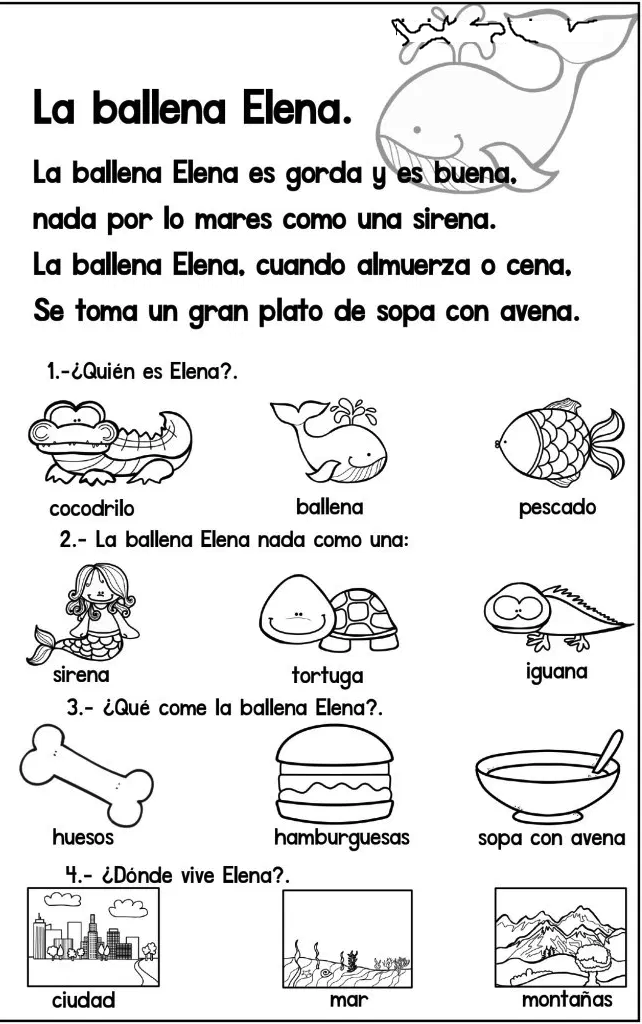 OBJETIVOS:Capacidad: Orient.Esp.Temp.                  Valor: LibertadDestreza: Motricidad Fina                        Actitud: Seguridad en sí mismo      Habilidad: GraficarContenidos: Unidad III                              Tema: Trazos de preescrituraEstrategias: Graficar uniendo líneas segmentadas, utilizando plumones con seguridad en sí mismo.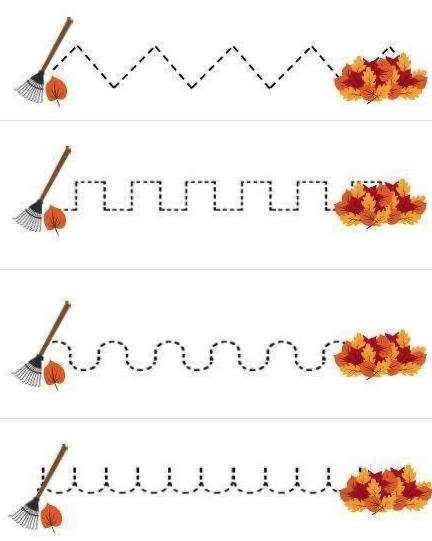 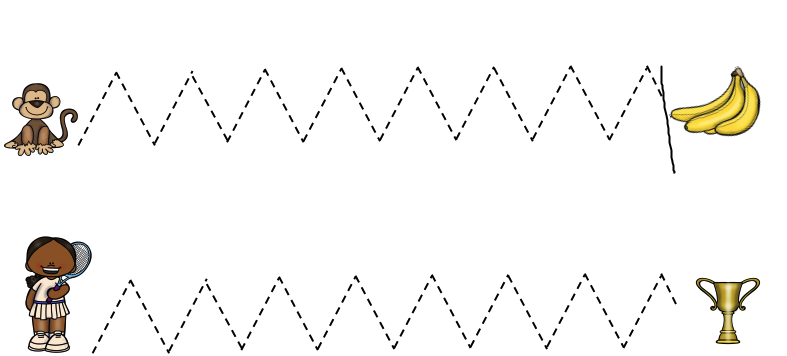 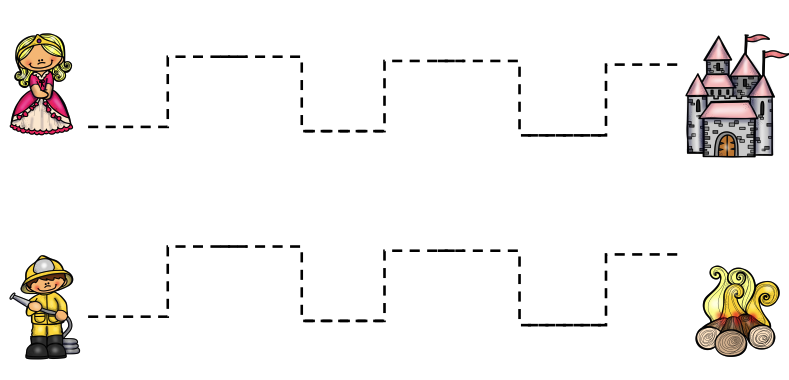 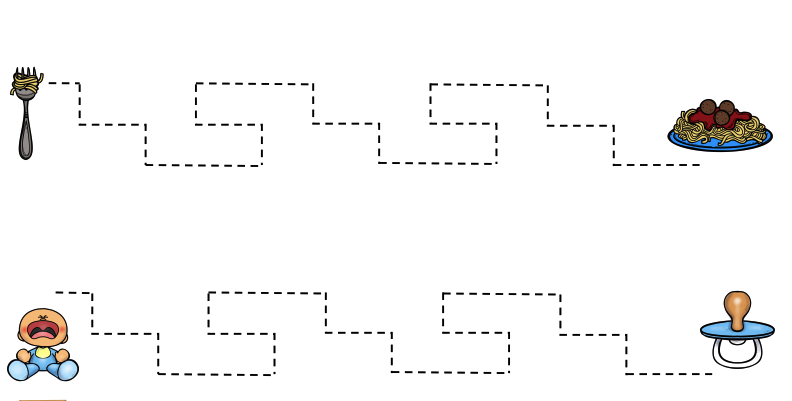 OBJETIVOS:Capacidad: Lenguaje verbal                                 Valor: LibertadDestreza: Pre- lectura                                           Actitud: Seguridad en sí mismoHabilidad: Discriminar                                        Contenidos:     UNIDAD: II                                       TEMA: Sonidos iniciales Estrategia: Discriminar vocal E, graficándola con diferentes lápices, potenciando seguridad en sí mismo.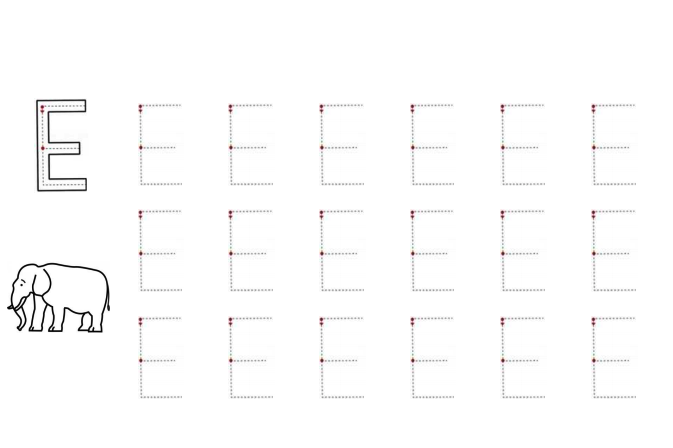 Estrategia: Discriminar objetos que comiencen con la vocal E, recortándolos y pegándolos en los recuadros con autodisciplina